Pre-K 1 Lesson Plan           Nov. 30th -December 4th  2020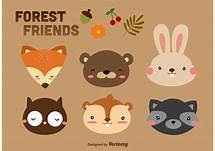 7:30-9:30 Good Morning/ArrivalGood Morning/ ArrivalGood Morning/Arrival Good Morning/ArrivalGood Morning/Arrival9:30-9:45Circle TimeCircle Time Circle Time Circle Time Circle Time9:45-10:00Snack SnackSnack SnackSnack10:15- 11:15 Gold Coin count and stack Writing Center Carpet play STEM build Gold Coin count and stack Writing center Pattern build Spanish  Pinata making Writing centers Menorah build Syllable cut and paste Big Center play Dreidel painting 11:30-12:30 Go Home/ LunchGo Home/Lunch Go Home/LunchGo Home/LunchGo Home/Lunch12:30-1:00Quiet TimeQuiet TimeQuiet Time Quiet Time Quiet Time1:00-3:00           Music Cooking- Potato cakes Hanukkah snack “candle making” Art with Miss Tasen ACPL Storytime Friday Tabletops3:00-3:15After School Go HomeAfter School/Go HomeAfter School/ Go HomeAfter School/Go HomeAfter School/Go Home